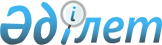 О признании утратившими силу некоторых решений Правительства Республики КазахстанПостановление Правительства Республики Казахстан от 18 марта 2021 года № 151.
      Правительство Республики Казахстан ПОСТАНОВЛЯЕТ:
      1. Признать утратившими силу некоторые решения Правительства Республики Казахстан согласно приложению к настоящему постановлению.
      2. Настоящее постановление вводится в действие по истечении десяти календарных дней после дня его первого официального опубликования. Перечень утративших силу некоторых решений Правительства Республики Казахстан
      1. Постановление Правительства Республики Казахстан от 31 декабря 2015 года № 1191 "Об утверждении типовых требований к порядку организации и проведения общественных слушаний" (САПП Республики Казахстан, 2015 г., № 87-88, ст. 629).
      2. Постановление Правительства Республики Казахстан от 31 декабря 2015 года № 1194 "Об утверждении Типового положения об Общественном совете" (САПП Республики Казахстан, 2015 г., № 87-88, ст. 632).
      3. Пункт 3 изменений, которые вносятся в некоторые решения Правительства Республики Казахстан, утвержденных постановлением Правительства Республики Казахстан от 28 декабря 2016 года № 886 "О некоторых вопросах Управления Делами Президента Республики Казахстан" (САПП Республики Казахстан, 2016 г., № 67, ст. 453.).
      4. Пункт 27 изменений, которые вносятся в некоторые решения Правительства Республики Казахстан, утвержденных постановлением Правительства Республики Казахстан от 8 июня 2017 года № 350 "О внесении изменений в некоторые постановления Правительства Республики Казахстан" (САПП Республики Казахстан, 2017 г., № 21, ст. 170.).
      5. Постановление Правительства Республики Казахстан от 24 августа 2018 года № 516 "О внесении изменения в постановление Правительства Республики Казахстан от 31 декабря 2015 года № 1194 "Об утверждении Типового положения об Общественном совете" (Эталонный контрольный банк нормативных правовых актов Республики Казахстан в электронном виде от 27 августа 2018 года).
					© 2012. РГП на ПХВ «Институт законодательства и правовой информации Республики Казахстан» Министерства юстиции Республики Казахстан
				
      Премьер-Министр
Республики Казахстан 

А. Мамин
Приложение
к постановлению Правительства
Республики Казахстан
от 18 марта 2021 года № 151